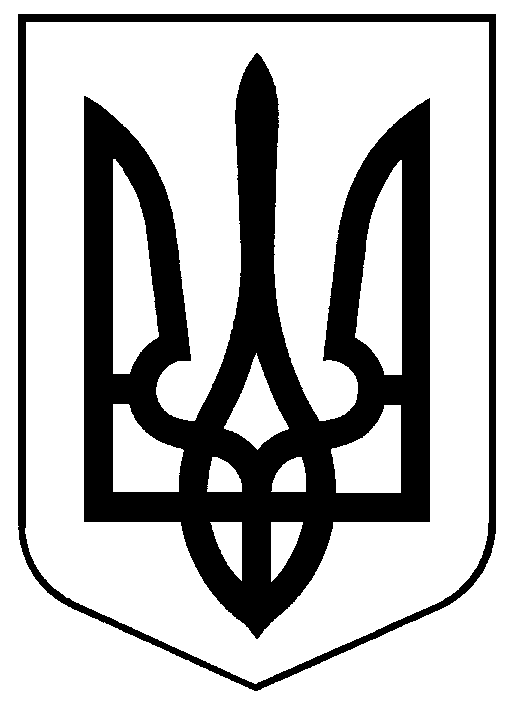 ЧЕРКАСЬКА РАЙОННА РАДАРІШЕННЯ11.02.2021 №6-15/VIIІПро включення до переліків першого та другого типу об’єктів оренди комунальної власностіВідповідно до пункту 20 частини першої статті 43 Закону України «Про місцеве самоврядування в Україні», Закону України «Про оренду державного та комунального майна», Порядку передачі в оренду державного та комунального майна, затвердженого постановою Кабінету Міністрів України від 03.06.2020 №483, листа Господарського управління експлуатації приміщень Черкаської районної ради  від 10.02.2021 №60,  за погодженням постійної комісії з питань транспорту, зв’язку, комунальної власності та державної регуляторної політики, президії  районна радаВИРІШИЛА:Включити до Переліку першого типу об’єктів спільної власності територіальних громад Черкаського району, що підлягають передачі в оренду на аукціоні, затвердженого рішенням районної ради від 28.01.2021 №5-7/VIIІ,  (далі – Перелік першого типу) об’єкти згідно з  додатком 1.Виключити з Переліку першого типу пункти 15-17.Пункти 18-25 Переліку першого типу вважати пунктами 15-22.Виключити з Переліку другого типу об’єктів спільної власності територіальних громад Черкаського району, що підлягають передачі в оренду без аукціону, затвердженого рішенням районної ради від 28.01.2021 №5-7/VIIІ, (далі – Перелік другого типу) пункти 38, 39.Пункти 40-44 Переліку другого типу вважати пунктами 38-42.Включити до пункту 9 Переліку другого типу каб.№55, №56, №57 (ІІІ поверх), гаражі № 2, № 4 ( Г-І,Д-І,Ж-І) . Включити до Переліку другого типу об’єкти згідно з  додатком 2.Контроль за виконанням рішення покласти на постійну комісію районної ради з питань транспорту, зв’язку, комунальної власності та державної регуляторної політики.Голова									О.ВАСИЛЕНКОДодаток 1 до рішення районної ради від 11.02.2021 №6-15/VIIІОб’єкти, які включаються до переліку першого типу об'єктів спільної власності територіальних громад Черкаського району, що підлягають передачі в оренду на аукціоні____________________________Головний спеціаліст сектору з питань юридичного забезпечення та управління майном спільної власності                  Р.ЯКОВЛЕВДодаток 2до рішення районної ради від 11.02.2021 №6-15/VIIІОб’єкти, які включаються до переліку другого типу об'єктів спільної власності територіальних громад Черкаського району, що підлягають передачі в оренду без аукціону____________________________Головний спеціаліст сектору з питань юридичного забезпечення та управління майном спільної власності                  Р.ЯКОВЛЕВ№п/пОб’єкт орендиМісцезнаходження об'єкта орендиЗагальна площа об'єкта оренди, кв.мЦільове використання12346Балансоутримувач – Господарське управління експлуатації приміщень Черкаської районної радиБалансоутримувач – Господарське управління експлуатації приміщень Черкаської районної радиБалансоутримувач – Господарське управління експлуатації приміщень Черкаської районної радиБалансоутримувач – Господарське управління експлуатації приміщень Черкаської районної радиБалансоутримувач – Господарське управління експлуатації приміщень Черкаської районної ради1Нерухоме майно (каб.  №1, №37, №38 (I поверх))вул. Соборна, 96.а, м. Сміла19,4розміщення офісу2Нерухоме майно (каб.  №4, №39 (I поверх))вул. Соборна, 96.а, м. Сміла16,7розміщення офісу3Нерухоме майно (№ X, № IX гаражі)вул. Соборна, 96.а, м. Сміла36,0розміщення гаражу4Нерухоме майно (каб. №28, №29 (II поверх))вул. Соборна, 96.а, м. Сміла25,0розміщення офісу№п/пОб’єкт орендиМісцезнаходження об'єкта орендиЗагальна площа об'єкта оренди, кв.мЦільове використання12346Балансоутримувач – Господарське управління експлуатації приміщень Черкаської районної радиБалансоутримувач – Господарське управління експлуатації приміщень Черкаської районної радиБалансоутримувач – Господарське управління експлуатації приміщень Черкаської районної радиБалансоутримувач – Господарське управління експлуатації приміщень Черкаської районної радиБалансоутримувач – Господарське управління експлуатації приміщень Черкаської районної ради1Нерухоме майно (каб. №11, №26, №27, №28, №34, №35  (І поверх), №20 (підвальне приміщення))вул. Незалежності, 37м. Сміла98,7розміщення бюджетної установи2Нерухоме майно (каб. №1, №2, №4, №5, №6, №7, №8, №9, №10, №11, №12, №13, №14, №15, №16, №17, №18, №20, №21, №22, №23, №24, №25, №26, №27, №28, №29, №30, №31, №32,  (ІV поверх), №29, №16 (підвальне приміщення))вул. Незалежності, 37м. Сміла508,8розміщення бюджетної установи3Нерухоме майно(каб. №29, №30(І поверх))вул. Незалежності, 37м. Сміла27,4розміщення бюджетної установи